COMUNICAT  PRIVIND DEPĂȘIREA PRAGULUI DE INFORMARE LA OZON În conformitate cu prevederile Legii nr. 104/2011 privind calitatea aerului înconjurător, APM București informează publicul cu privire la depășirea în data de 19.06.2024 a pragului de informare pentru Ozon (180 micrograme/mc), la stația de monitorizare a calității aerului B8 – BaloteștiConcentrația medie orară înregistrată a fost:Ora 19.00- 180,58 micrograme/mcOzonul  este un gaz foarte oxidant, foarte reactiv, cu miros înecăcios. Se concentrează în stratosferă și asigură protecția împotriva radiației UV dăunătoare vieții. Ozonul prezent la nivelul solului se comportă ca o componentă a"smogului fotochimic". Se formează prin intermediul unei reacții care implică in particular oxizi de azot și compuși organici volatili.Efecte asupra sănătătii  
Concentrații ridicate de ozon la nivelul solului provoacă iritarea traiectului respirator și iritarea ochilor. Concentrații mari de ozon pot provoca reducerea funcției respiratorii.Populația sensibilă:  copii, bătrani și în special cei cu afecțiuni preexistente ale aparatului respirator Măsuri: -evitarea zonelor cu trafic intens în zilele caniculare în special de către copii, bătrani si cei cu afecțiuni ale aparatului respirator; -evitarea plimbatului pe artere cu circulație intensă și în orele dupaamiezii, în special in zilele caniculare -respectarea medicației prescrise pt afectiunile respiratorii;- consumul de lichide (cel puțin 2l);-restrictionarea pe cat posibila fumatului chiar in aer liber- prezentarea la medicul de familie orice agravare a simptomatologiei existente sau aparitia uneia noi legata de aparatul respirator 

Efecte asupra mediului
Este responsabil de daune produse vegetației prin atrofierea unor specii de arbori din zonele urbane.Concentrațiile cele mai mari de ozon se înregistrează în perioadele cu radiație ultravioletă intensă, aceasta având un rol determinant în formarea acestui compus chimic.Nu a fost depasit pragul de alertă (240 micrograme/mc), astfel incât putem spune ca nu sunt probleme deosebite pentru sanatatea umană. APM București fiind și administratorul  stațiilor de monitorizare a calității aerului din județul Ilfov va monitoriza în continuare cu atenție evoluția concentrațiilor și va ține la curent publicul cu privire la aceasta evoluție. Precizăm că in perioada următoare situația prezentată se poate repeta datorită temperaturilor foarte ridicate prognozate.Concentrații medii orare inregistrate in data de 19.06.2024, la cele 2 stații de monitorizare amplasate in județul Ilfov la care se monitorizează ozonul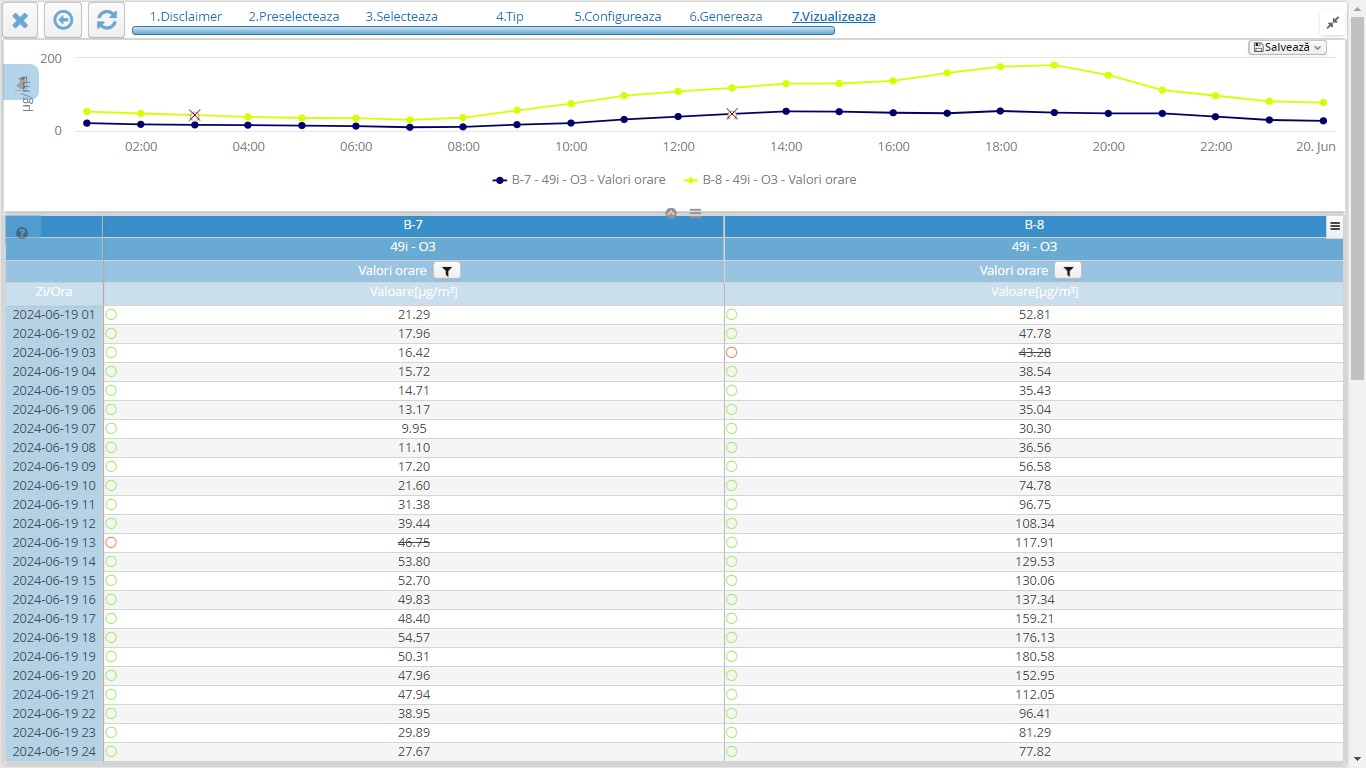 